　　申込日：　　　年　　月　　日ふりがなふりがなふりがな実施事業実施事業事業所名事業所名事業所名実施事業実施事業法人名法人名　　　　法人種別：　　　　　　　　　　　　法人　　　　法人種別：　　　　　　　　　　　　法人　　　　法人種別：　　　　　　　　　　　　法人　　　　法人種別：　　　　　　　　　　　　法人　　　　法人種別：　　　　　　　　　　　　法人　　　　法人種別：　　　　　　　　　　　　法人　　　　法人種別：　　　　　　　　　　　　法人　　　　法人種別：　　　　　　　　　　　　法人　　　　法人種別：　　　　　　　　　　　　法人　　　　法人種別：　　　　　　　　　　　　法人　　　　法人種別：　　　　　　　　　　　　法人　　　　法人種別：　　　　　　　　　　　　法人　　　　法人種別：　　　　　　　　　　　　法人　　　　法人種別：　　　　　　　　　　　　法人連絡担当者連絡担当者住所住所〒　　　－　　 　　 　　＊参加券送付先になりますので正確にご記入下さい　　　　　　　　都 道　　　　　　　　府 県〒　　　－　　 　　 　　＊参加券送付先になりますので正確にご記入下さい　　　　　　　　都 道　　　　　　　　府 県〒　　　－　　 　　 　　＊参加券送付先になりますので正確にご記入下さい　　　　　　　　都 道　　　　　　　　府 県〒　　　－　　 　　 　　＊参加券送付先になりますので正確にご記入下さい　　　　　　　　都 道　　　　　　　　府 県〒　　　－　　 　　 　　＊参加券送付先になりますので正確にご記入下さい　　　　　　　　都 道　　　　　　　　府 県〒　　　－　　 　　 　　＊参加券送付先になりますので正確にご記入下さい　　　　　　　　都 道　　　　　　　　府 県〒　　　－　　 　　 　　＊参加券送付先になりますので正確にご記入下さい　　　　　　　　都 道　　　　　　　　府 県〒　　　－　　 　　 　　＊参加券送付先になりますので正確にご記入下さい　　　　　　　　都 道　　　　　　　　府 県〒　　　－　　 　　 　　＊参加券送付先になりますので正確にご記入下さい　　　　　　　　都 道　　　　　　　　府 県〒　　　－　　 　　 　　＊参加券送付先になりますので正確にご記入下さい　　　　　　　　都 道　　　　　　　　府 県〒　　　－　　 　　 　　＊参加券送付先になりますので正確にご記入下さい　　　　　　　　都 道　　　　　　　　府 県〒　　　－　　 　　 　　＊参加券送付先になりますので正確にご記入下さい　　　　　　　　都 道　　　　　　　　府 県〒　　　－　　 　　 　　＊参加券送付先になりますので正確にご記入下さい　　　　　　　　都 道　　　　　　　　府 県〒　　　－　　 　　 　　＊参加券送付先になりますので正確にご記入下さい　　　　　　　　都 道　　　　　　　　府 県〒　　　－　　 　　 　　＊参加券送付先になりますので正確にご記入下さい　　　　　　　　都 道　　　　　　　　府 県〒　　　－　　 　　 　　＊参加券送付先になりますので正確にご記入下さい　　　　　　　　都 道　　　　　　　　府 県　　電　話：　　電　話：　　電　話：　　電　話：住所住所〒　　　－　　 　　 　　＊参加券送付先になりますので正確にご記入下さい　　　　　　　　都 道　　　　　　　　府 県〒　　　－　　 　　 　　＊参加券送付先になりますので正確にご記入下さい　　　　　　　　都 道　　　　　　　　府 県〒　　　－　　 　　 　　＊参加券送付先になりますので正確にご記入下さい　　　　　　　　都 道　　　　　　　　府 県〒　　　－　　 　　 　　＊参加券送付先になりますので正確にご記入下さい　　　　　　　　都 道　　　　　　　　府 県〒　　　－　　 　　 　　＊参加券送付先になりますので正確にご記入下さい　　　　　　　　都 道　　　　　　　　府 県〒　　　－　　 　　 　　＊参加券送付先になりますので正確にご記入下さい　　　　　　　　都 道　　　　　　　　府 県〒　　　－　　 　　 　　＊参加券送付先になりますので正確にご記入下さい　　　　　　　　都 道　　　　　　　　府 県〒　　　－　　 　　 　　＊参加券送付先になりますので正確にご記入下さい　　　　　　　　都 道　　　　　　　　府 県〒　　　－　　 　　 　　＊参加券送付先になりますので正確にご記入下さい　　　　　　　　都 道　　　　　　　　府 県〒　　　－　　 　　 　　＊参加券送付先になりますので正確にご記入下さい　　　　　　　　都 道　　　　　　　　府 県〒　　　－　　 　　 　　＊参加券送付先になりますので正確にご記入下さい　　　　　　　　都 道　　　　　　　　府 県〒　　　－　　 　　 　　＊参加券送付先になりますので正確にご記入下さい　　　　　　　　都 道　　　　　　　　府 県〒　　　－　　 　　 　　＊参加券送付先になりますので正確にご記入下さい　　　　　　　　都 道　　　　　　　　府 県〒　　　－　　 　　 　　＊参加券送付先になりますので正確にご記入下さい　　　　　　　　都 道　　　　　　　　府 県〒　　　－　　 　　 　　＊参加券送付先になりますので正確にご記入下さい　　　　　　　　都 道　　　　　　　　府 県〒　　　－　　 　　 　　＊参加券送付先になりますので正確にご記入下さい　　　　　　　　都 道　　　　　　　　府 県　　ＦＡＸ：　　ＦＡＸ：　　ＦＡＸ：　　ＦＡＸ：フ　リ　ガ　ナ参 加 者 氏 名フ　リ　ガ　ナ参 加 者 氏 名フ　リ　ガ　ナ参 加 者 氏 名性別役職名経験年数区分区分区分分科会分科会分科会分科会宿泊申込宿泊申込宿泊申込懇親会7/8(金)お弁当7/9(土)お弁当7/9(土)同室希望者名(備考)同室希望者名(備考)同室希望者名(備考)フ　リ　ガ　ナ参 加 者 氏 名フ　リ　ガ　ナ参 加 者 氏 名フ　リ　ガ　ナ参 加 者 氏 名性別役職名経験年数会員・　　　賛助会員一般当事者学生･家族第1希望第1希望第2希望第3希望7/7(木)7/8(金)7/8(金)懇親会7/8(金)第1希望第2希望例トウキョウ　　タロウトウキョウ　　タロウトウキョウ　　タロウ男女センター長5年○１１53ＡＳＡＳＡＳ○ＡＢ例東京　　太郎東京　　太郎東京　　太郎男女センター長5年○１１53ＡＳＡＳＡＳ○ＡＢ１男女年１男女年２男女年２男女年３男女年３男女年４男女年４男女年通　信　欄通　信　欄通　信　欄通　信　欄※ご希望のホテルが満室になった場合は、他のホテルをご案内する事がございます。予めご了承下さい。※お申込み後、変更・取消が生じた場合は、お手数でもお申込み時の申込書を上書き訂正し、「再送」と通信欄に大きくご記入の上ＦＡＸにてご返送下さい※ご希望のホテルが満室になった場合は、他のホテルをご案内する事がございます。予めご了承下さい。※お申込み後、変更・取消が生じた場合は、お手数でもお申込み時の申込書を上書き訂正し、「再送」と通信欄に大きくご記入の上ＦＡＸにてご返送下さい※ご希望のホテルが満室になった場合は、他のホテルをご案内する事がございます。予めご了承下さい。※お申込み後、変更・取消が生じた場合は、お手数でもお申込み時の申込書を上書き訂正し、「再送」と通信欄に大きくご記入の上ＦＡＸにてご返送下さい※ご希望のホテルが満室になった場合は、他のホテルをご案内する事がございます。予めご了承下さい。※お申込み後、変更・取消が生じた場合は、お手数でもお申込み時の申込書を上書き訂正し、「再送」と通信欄に大きくご記入の上ＦＡＸにてご返送下さい※ご希望のホテルが満室になった場合は、他のホテルをご案内する事がございます。予めご了承下さい。※お申込み後、変更・取消が生じた場合は、お手数でもお申込み時の申込書を上書き訂正し、「再送」と通信欄に大きくご記入の上ＦＡＸにてご返送下さい※ご希望のホテルが満室になった場合は、他のホテルをご案内する事がございます。予めご了承下さい。※お申込み後、変更・取消が生じた場合は、お手数でもお申込み時の申込書を上書き訂正し、「再送」と通信欄に大きくご記入の上ＦＡＸにてご返送下さい※ご希望のホテルが満室になった場合は、他のホテルをご案内する事がございます。予めご了承下さい。※お申込み後、変更・取消が生じた場合は、お手数でもお申込み時の申込書を上書き訂正し、「再送」と通信欄に大きくご記入の上ＦＡＸにてご返送下さい※ご希望のホテルが満室になった場合は、他のホテルをご案内する事がございます。予めご了承下さい。※お申込み後、変更・取消が生じた場合は、お手数でもお申込み時の申込書を上書き訂正し、「再送」と通信欄に大きくご記入の上ＦＡＸにてご返送下さい※ご希望のホテルが満室になった場合は、他のホテルをご案内する事がございます。予めご了承下さい。※お申込み後、変更・取消が生じた場合は、お手数でもお申込み時の申込書を上書き訂正し、「再送」と通信欄に大きくご記入の上ＦＡＸにてご返送下さい※ご希望のホテルが満室になった場合は、他のホテルをご案内する事がございます。予めご了承下さい。※お申込み後、変更・取消が生じた場合は、お手数でもお申込み時の申込書を上書き訂正し、「再送」と通信欄に大きくご記入の上ＦＡＸにてご返送下さい※ご希望のホテルが満室になった場合は、他のホテルをご案内する事がございます。予めご了承下さい。※お申込み後、変更・取消が生じた場合は、お手数でもお申込み時の申込書を上書き訂正し、「再送」と通信欄に大きくご記入の上ＦＡＸにてご返送下さい※ご希望のホテルが満室になった場合は、他のホテルをご案内する事がございます。予めご了承下さい。※お申込み後、変更・取消が生じた場合は、お手数でもお申込み時の申込書を上書き訂正し、「再送」と通信欄に大きくご記入の上ＦＡＸにてご返送下さい※ご希望のホテルが満室になった場合は、他のホテルをご案内する事がございます。予めご了承下さい。※お申込み後、変更・取消が生じた場合は、お手数でもお申込み時の申込書を上書き訂正し、「再送」と通信欄に大きくご記入の上ＦＡＸにてご返送下さい※ご希望のホテルが満室になった場合は、他のホテルをご案内する事がございます。予めご了承下さい。※お申込み後、変更・取消が生じた場合は、お手数でもお申込み時の申込書を上書き訂正し、「再送」と通信欄に大きくご記入の上ＦＡＸにてご返送下さい※ご希望のホテルが満室になった場合は、他のホテルをご案内する事がございます。予めご了承下さい。※お申込み後、変更・取消が生じた場合は、お手数でもお申込み時の申込書を上書き訂正し、「再送」と通信欄に大きくご記入の上ＦＡＸにてご返送下さい※ご希望のホテルが満室になった場合は、他のホテルをご案内する事がございます。予めご了承下さい。※お申込み後、変更・取消が生じた場合は、お手数でもお申込み時の申込書を上書き訂正し、「再送」と通信欄に大きくご記入の上ＦＡＸにてご返送下さい※ご希望のホテルが満室になった場合は、他のホテルをご案内する事がございます。予めご了承下さい。※お申込み後、変更・取消が生じた場合は、お手数でもお申込み時の申込書を上書き訂正し、「再送」と通信欄に大きくご記入の上ＦＡＸにてご返送下さい※ご希望のホテルが満室になった場合は、他のホテルをご案内する事がございます。予めご了承下さい。※お申込み後、変更・取消が生じた場合は、お手数でもお申込み時の申込書を上書き訂正し、「再送」と通信欄に大きくご記入の上ＦＡＸにてご返送下さい※ご希望のホテルが満室になった場合は、他のホテルをご案内する事がございます。予めご了承下さい。※お申込み後、変更・取消が生じた場合は、お手数でもお申込み時の申込書を上書き訂正し、「再送」と通信欄に大きくご記入の上ＦＡＸにてご返送下さい※ご希望のホテルが満室になった場合は、他のホテルをご案内する事がございます。予めご了承下さい。※お申込み後、変更・取消が生じた場合は、お手数でもお申込み時の申込書を上書き訂正し、「再送」と通信欄に大きくご記入の上ＦＡＸにてご返送下さい※ご希望のホテルが満室になった場合は、他のホテルをご案内する事がございます。予めご了承下さい。※お申込み後、変更・取消が生じた場合は、お手数でもお申込み時の申込書を上書き訂正し、「再送」と通信欄に大きくご記入の上ＦＡＸにてご返送下さい※ご希望のホテルが満室になった場合は、他のホテルをご案内する事がございます。予めご了承下さい。※お申込み後、変更・取消が生じた場合は、お手数でもお申込み時の申込書を上書き訂正し、「再送」と通信欄に大きくご記入の上ＦＡＸにてご返送下さい東武トップツアーズ回答欄東武トップツアーズ回答欄東武トップツアーズ回答欄東武トップツアーズ回答欄東武トップツアーズ回答欄東武トップツアーズ回答欄東武トップツアーズ回答欄東武トップツアーズ回答欄東武トップツアーズ回答欄東武トップツアーズ回答欄東武トップツアーズ回答欄□ご記入頂いた通りお申込を受付致しました。□ホテル満室のため調整後にご連絡させていただきます。□誠に恐縮ですが定員に達したためお受け出来ません。□ご記入頂いた通りお申込を受付致しました。□ホテル満室のため調整後にご連絡させていただきます。□誠に恐縮ですが定員に達したためお受け出来ません。□ご記入頂いた通りお申込を受付致しました。□ホテル満室のため調整後にご連絡させていただきます。□誠に恐縮ですが定員に達したためお受け出来ません。□ご記入頂いた通りお申込を受付致しました。□ホテル満室のため調整後にご連絡させていただきます。□誠に恐縮ですが定員に達したためお受け出来ません。□ご記入頂いた通りお申込を受付致しました。□ホテル満室のため調整後にご連絡させていただきます。□誠に恐縮ですが定員に達したためお受け出来ません。□ご記入頂いた通りお申込を受付致しました。□ホテル満室のため調整後にご連絡させていただきます。□誠に恐縮ですが定員に達したためお受け出来ません。□ご記入頂いた通りお申込を受付致しました。□ホテル満室のため調整後にご連絡させていただきます。□誠に恐縮ですが定員に達したためお受け出来ません。□ご記入頂いた通りお申込を受付致しました。□ホテル満室のため調整後にご連絡させていただきます。□誠に恐縮ですが定員に達したためお受け出来ません。□ご記入頂いた通りお申込を受付致しました。□ホテル満室のため調整後にご連絡させていただきます。□誠に恐縮ですが定員に達したためお受け出来ません。□ご記入頂いた通りお申込を受付致しました。□ホテル満室のため調整後にご連絡させていただきます。□誠に恐縮ですが定員に達したためお受け出来ません。受付日         □ご記入頂いた通りお申込を受付致しました。□ホテル満室のため調整後にご連絡させていただきます。□誠に恐縮ですが定員に達したためお受け出来ません。□ご記入頂いた通りお申込を受付致しました。□ホテル満室のため調整後にご連絡させていただきます。□誠に恐縮ですが定員に達したためお受け出来ません。□ご記入頂いた通りお申込を受付致しました。□ホテル満室のため調整後にご連絡させていただきます。□誠に恐縮ですが定員に達したためお受け出来ません。□ご記入頂いた通りお申込を受付致しました。□ホテル満室のため調整後にご連絡させていただきます。□誠に恐縮ですが定員に達したためお受け出来ません。□ご記入頂いた通りお申込を受付致しました。□ホテル満室のため調整後にご連絡させていただきます。□誠に恐縮ですが定員に達したためお受け出来ません。□ご記入頂いた通りお申込を受付致しました。□ホテル満室のため調整後にご連絡させていただきます。□誠に恐縮ですが定員に達したためお受け出来ません。□ご記入頂いた通りお申込を受付致しました。□ホテル満室のため調整後にご連絡させていただきます。□誠に恐縮ですが定員に達したためお受け出来ません。□ご記入頂いた通りお申込を受付致しました。□ホテル満室のため調整後にご連絡させていただきます。□誠に恐縮ですが定員に達したためお受け出来ません。□ご記入頂いた通りお申込を受付致しました。□ホテル満室のため調整後にご連絡させていただきます。□誠に恐縮ですが定員に達したためお受け出来ません。□ご記入頂いた通りお申込を受付致しました。□ホテル満室のため調整後にご連絡させていただきます。□誠に恐縮ですが定員に達したためお受け出来ません。変更・取消日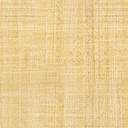 